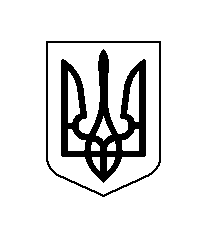 У К Р А Ї Н АХОТИНСЬКА МІСЬКА РАДА18 сесія VIII скликанняРІШЕННЯ № ____«___»__________  2021 р.									м. ХотинКеруючись статтею 26 Закону України «Про місцеве самоврядування в Україні», Хотинська міська рада  ВИРІШИЛА:1. План роботи Хотинської міської ради на 2022 рік затвердити (додається).2. Дозволити міському голові та першому заступнику міського голови, при необхідності, вносити зміни та доповнення до плану роботи міської ради. Міський голова				                     Андрій ДРАНЧУКДодатокдо рішення __ сесії Хотинськоїміської ради VIII скиканнявід _______2022р. №_________ПЛАНроботи Хотинської міської ради на 2022 рік Питання, що виносяться на розгляд пленарних засідань сесійміської ради VIII скликання на 2022 рік.І квартал- Про Програму соціально-економічного та культурного розвитку  Хотинської міської ради  на 2022 рікДоповідач: Білецький Д.М. – перший заступник міського голови- Про затвердження переліку об’єктів комунальної власності Хотинської територіальної громади, що підлягають приватизації  у 2022 роціДоповідач: Білецький Д.М. – перший заступник міського голови- Звіт керівника КП «Хотинтепломережа» про роботу господарства за звітний період, стан розрахунків  комунального підприємства за спожиті енергоносії, обсяги заборгованості з різниці в тарифах на послуги водопостачання та водовідведення, виконання претензійно-позовної роботи та застосування фінансових санкційДоповідач: Боросюк Г.В. – директор КП "Хотинтепломережа   Хотинської міської ради"- Про стан боротьби із злочинністю, охорони громадського порядку на території  Хотинської міської радиІнформує: Кушнір С.В.  – начальник відділення поліції №2 (м.Хотин) Дністровського відділу поліції  Головного управління національної поліції Чернівецької області- Звіт директорки КУ «Центр надання соціальних послуг» Хотинської міської ради про роботу Комунальної установи за 2021 рікДоповідач: Волосевич Т.О. – директорка КУ «Центр надання соціальних послуг» Хотинської міської ради- Звіт директорки КУ «Інклюзивно-ресурсний центр» Хотинської міської радипро роботу Комунальної установи за 2021 рікДоповідач: Пислар О.В.- директорка КУ «Інклюзивно-ресурсний центр» Хотинської міської ради- Звіт завідувачки КУ  «Хотинський трудовий архів»  Хотинської міської радипро роботу Комунальної установи за 2021 рікДоповідач: Івах Т.С.- завідувачка КУ  «Хотинський трудовий архів»  Хотинської міської ради- Звіт директорки Хотинської музичної школи Хотинської міської ради про роботу закладу за 2021 рікДоповідач: Бурденюк Н.С. -  директорка Хотинської музичної школи- Звіт директора КЗ «Хотинський будинок народної творчості та дозвілля» Хотинської міської ради про роботу закладу за 2021 рікДоповідач: Борденюк Р.В. -  директор КЗ «Хотинський будинок народної творчості та дозвілля»- Звіт головної лікарки КНП «Хотинський центр первинної медичної допомоги» Хотинської міської ради про роботу підприємства за 2021 рікДоповідач: Солодка Т.М. -  головна лікарка КНП «Хотинський центр первинної медичної допомоги»- Звіт директорки КНП «Хотинська багатопрофільна лікарня» Хотинської міської ради про роботу підприємства за 2021 рікДоповідач: Бринь Т.І. -  генеральна директорка КНП «Хотинська багатопрофільна лікарня»- Звіт директорки КУ «Хотинська міська публічна бібліотека» Хотинської міської ради про роботу установи за 2021 рікДоповідач: Мазур М.М. - директорка КУ «Хотинська міська публічна бібліотека»ІІ квартал- Про стан виконання Правил благоустрою міста ХотинаДоповідач: Сухар А.І. – директор КП «Хотинблагоустрій Хотинської міської ради»- Про встановлення ставок та пільг із сплати місцевих податків і збори на 2023 рік		Доповідач: Білецький Д.М.  – перший заступник міського голови- Звіт керівника КП «Хотинблагоустрій Хотинської міської ради» про роботу господарства за звітний період та стан розрахунків комунального підприємства. Доповідач: Сухар А.І. –  директор КП «Хотинблагоустрій  Хотинської міської ради»- Про стан забудови містаДоповідач: Веренчанський С.В. – начальник відділу архітектури та містобудування- Звіти постійних комісій Хотинської міської ради Доповідачі: голови постійних комісій- Звіт директора КП «Хотинське госпрозрахункове профілактичне підприємство «Профдезінфекція»» Хотинської міської ради про роботу підприємства за 2021 рікДоповідач: Микитенко А.В. -  директор КП «Хотинське госпрозрахункове профілактичне підприємство «Профдезінфекція»»- Звіт директора  КУ «Агенція розвитку міста» Хотинської міської ради про роботу установи за 2021 рікДоповідачі: Гутнік І.Ю. -  директор КУ «Агенція розвитку міста»- Звіт директорки КУ «Центр професійного розвитку педагогічних працівників» Хотинської міської ради про роботу установи за 2021 рікДоповідач: Якуба Р.Є. -  директорка КУ «Центр професійного розвитку педагогічних працівників»- Звіт директора Хотинської художньої школи Хотинської міської ради про роботу закладу за 2021 рік 		Доповідач: Піхут О.М.- директор Хотинської художньої школи- Звіт директора КП «Хотинське бюро технічної інвентаризації» Хотинської міської ради про роботу підприємства за 2021 рікДоповідач: Богайчук І.Є. - директор КП «Хотинське бюро технічної інвентаризації»- Звіт директора КП «Хотинське проектно-виробниче, архітектурно-планувальне бюро» Хотинської міської ради про роботу підприємства за 2021 рікДоповідач: Гаврилюк С.І. -  директор КП «Хотинське проектно-виробниче, архітектурно-планувального бюро»ІІІ квартал- Про виконання міського бюджету Хотинської територіальної громади за I півріччя 2022 рокуДоповідач: Білецький Д.М. – перший заступник міського голови- Про стан та завдання міської ради по реформуванню житлово-          комунального   господарства  Хотинської територіальної громадиДоповідач: Соколюк В.М. – начальник відділу житлово-комунального господарства та інфраструктури та енергоефективності- Про підготовку до роботи в осінньо-зимовий період КП «Хотинблагоустрій» та КП "Хотинтепломережа» Хотинської міської радиДоповідач: Сухар А.І.   –  директор КП «Хотинблагоустрій   Хотинської міської ради»Доповідач: Боросюк Г.В. – директор КП "Хотинтепломережа     Хотинської міської ради»- Про роботу КП «Ринок Хотинської міської ради» за звітний періодДоповідач: Волощук О.А. – директор КП "Ринок  Хотинської міської ради"- Про роботу закладів освіти Хотинської територіальної громади у 2021-2022 навчальному роціДоповідач: Микитюк М.В. – начальник відділу освіти, культури, охорони здоров’я, молоді та спортуІV квартал- Про виконання міського бюджету Хотинської територіальної громади за 9 місяців 2022 рокуДоповідач: Білецький Д.М. – перший заступник міського голови- Про виконання критичних зауважень висловлених депутатами міської ради		Доповідач: Якуба С.В. – секретар міської ради- Про виконання рішень сесії Хотинської міської радиДоповідач: Якуба С.В.  – секретар міської ради- Про стан використання земельних ділянок, які надані під будівництво, в оренду за період 2021-2022 роківДоповідає: Веренчанський С.В. – головний спеціаліст відділу архітектури та земельних ресурсів - Про міський бюджет Хотинської територіальної громади на 2023 рікДоповідач Білецький Д.М – перший заступник міського голови- Про затвердження Програми соціально-економічного та культурного розвитку міста Хотина на 2023 рікДоповідач: Білецький Д.М. – перший заступник міського головиСекретар Хотинської міської ради          			Сергій ЯКУБААркуш погодженнядо проекту рішення «Про план роботи Хотинської міської ради на 2021 рік» _____ сесії  міської ради ___ скликаннявід  „___”________2021 р.Виконавець:Начальник відділу організаційно-Інформаційного технічного забезпечення____________	О.ГермаковськаПогоджено:Перший заступник головиміського голови					__________		Д.БілецькийСекретар міської ради 				__________		С.ЯкубаНачальник відділу правового забезпечення та кадрової роботи міської ради на відповідність їх чинному законодавству				__________		В.ГіждівськийГоловний спеціаліст відділуорганізаційно-інформаційного та технічного забезпечення			__________		А.Петров	Надіслати: Про план роботи Хотинської міської ради на 2022 рік